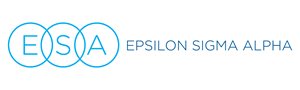 Kentucky State Council AwardsFollowing Awards Require Submission of EntryFollowing Awards Require No EntryContestNameDeadlineSend toOtherOutstanding Youth AwardOutstanding Jr. HighOutstanding Sr. HighFebruary 1stDiana Cohen 4001 Delaware Dr Lagrange, KY 40031OtherDistinguished Achievement AwardFebruary 1st  Diana Cohen 4001 Delaware Dr Lagrange, KY 40031PPAEugenia Smith Individual MemberMarch 1st Diana Cohen 4001 Delaware Dr Lagrange, KY 40031PPAOutstanding ChapterDivision IDivision IIMarch 1st Diana Cohen 4001 Delaware Dr Lagrange, KY 40031State CouncilPhilanthropic AwardsPhilanthropic Monies (Division I & II)Philanthropic Hours (Division I & II)March 1st Diana Cohen 4001 Delaware Dr Lagrange, KY 40031ContestNameDescriptionPPAHattie Page Circle of LifePresented to chapter with the largest contribution to St Jude Children’s Research Hospital.  Information taken from ESA for St. Jude Chair’s Report.PPAMarie Shellman Disaster Fund MemorialPresented to the chapter with the largest contribution per member to the IC Disaster Fund.  Information received from IC Disaster Fund Chair.State CouncilGold Link AwardPresented to the chapter submitting at least six (6) educational program reports by the 10th of the month following the meeting.  Information received from State Educational Chair.